Lista lektur z języka kaszubskiego dla klas I- VIIIzgodnych z nową podstawa programową z 2017 roku.Klasy I- III Jan Brzechwa, Brzechwa dzecoma tłum. T. FopkeTomasz Fopke, Czë mucha mô jãzek?-wierszeStanisław Janke, Żużónka jak mrzónk-wiersze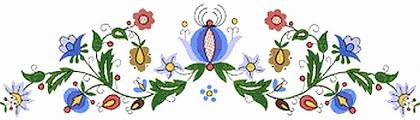 Janusz Mamelski, Żëcé dzecy. Kaszubskie wierszyki dla dzieci.Alojzy Nagel, Bôjczi i bôjeczciJan Trepczyk, Ukłôdk dlô dzôtk- wierszeEwa Warmowska, Wybór wierszyMarzena Dembek, Mój słowôrzJanusz Mamelski, Legendy kaszubskieKlasy IV- VIIIBolesław Bork, wybrane opowiadaniaAlojzy Budzisz, Zemia kaszëbskôFlorian Ceynowa, Rozmòwa Kaszëbë z Pòlôchã-fragmentyHieronim Derdowski, Ò panu Czôrlińsczim, co do Pùcka pò sécë jachôł- fragmentyJan Drzeżdżon, Brawãdë- wybrane bajkiLeon Heyke, wybrane wierszeStanisław Janke, wybrane wierszeJan Karnowski, wybrane wierszeRoman Kucharski, Jón Natrzecy, Szczeniã Swiãców- komiks historyczny Roman Kucharski i Maja Nowotnik, Akademiô Błotowëch Żółwiów- komiksAleksander Labuda, Bogowie i duchy naszych przodków, W kręgu mitologii kaszubskiejAleksander Labuda, Guczów Mack gôdô- wybrane felietonyAleksander Majkowski- Życie i przygody Remusa (tł. Lecha Bądkowskiego -całość w klasie VIII)Janusz Mamelski, MackDanuta Stanulewicz, Balbina z IV bJan Trepczyk, wybrane wierszeEwa Warmowska, wybrane wierszeLudwika Gołąbek, Wanoga z Dëchama, Kaszësczi słowôrz ilustrowóny